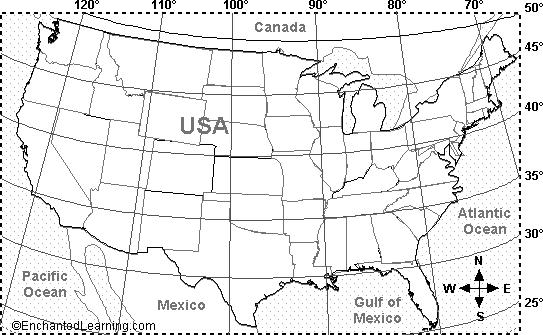 Which states are located on the following coordinates?1. 30N and 100W2. 35N and 120W3. 42N and 75W4. 47N and 110W5. 28N and 81WUse latitude and longitude lines on a map and locate the following and identify the hemispheres that it is in:The highest mountain on our continent:Coordinate ___________    Hemisphere __________________The capital cities of three foreign cities (outside of U.S.):City ___________    Coordinate ______________    Hemispheres __________________City ___________    Coordinate ______________    Hemispheres __________________City ___________    Coordinate ______________    Hemispheres __________________The national park nearest Aurora:Park ___________    Coordinate ______________   Hemispheres __________________The mouths of three major rivers:River ___________    Coordinate ______________    Hemispheres __________________River ___________    Coordinate ______________    Hemispheres __________________River ___________    Coordinate ______________    Hemispheres __________________Three major cities in the United States:City ___________    Coordinate ______________    Hemispheres __________________City ___________    Coordinate ______________    Hemispheres __________________City ___________    Coordinate ______________    Hemispheres __________________